АДМИНИСТРАЦИЯ ГОРОДА МУРМАНСКАПРОТОКОЛзаседания комиссии по мониторингу достижения на территории муниципального образования город Мурманск целевых показателей социально-экономического развития, установленных Указами Президента Российской Федерации от 07.05.2012 № 596-60128.09.2015		                                                                                               № 3-15Председательствующий – Изотов А.В.Секретарь – Дворникова Е.В.ПОВЕСТКА ДНЯ:1. О целевых показателях социально-экономического развития, установленных Указами Президента Российской Федерации от 07.05.2012               № 596-601, за 1 полугодие 2015 года.Информирует: председатель комитета по экономическому развитию администрации города Мурманска Канаш И.С.2. О мерах по улучшению значений показателей Указов Президента Российской Федерации от 07.05.2012 № 596-601.Информируют: 1) председатель комитета по экономическому развитию администрации города Мурманска Канаш И.С. (показатель 2);2) заместитель председателя комитета по образованию администрации города Мурманска Кочнева Н.П. (показатели 3, 16, 19, 23);3) председатель комитета по культуре администрации города Мурманска                 Е.Э. Наймушина (показатели 7, 16, 17, 23);4) председатель комитета по здравоохранению администрации города Мурманска Кошелева Л.Н. (показатель 21);5) заместитель председателя комитета имущественных отношений города Мурманска Юрьев Е.А. (показатели 26, 27, 31, 32, 33).По первому вопросу:СЛУШАЛИ: Канаш И.С. – о целевых показателях социально-экономического развития, установленных Указами Президента Российской Федерации от 07.05.2012 № 596-601, за 1 полугодие 2015 года, в т.ч.:1) город Мурманск показал лучшее значение и занял первое место среди всех муниципалитетов региона по 8 показателям: - № 10 - Отношение средней заработной платы младшего медицинского персонала к средней заработной плате по Мурманской области;- № 13 - Количество трудоустроенных инвалидов;- № 14 - Количество оборудованных рабочих мест для трудоустройства инвалидов;- № 15 - Численность инвалидов, трудоустроенных на оборудованные рабочие места;- № 22 - Число родившихся живыми;- № 28 - Количество сформированных земельных участков для многодетных семей;- № 29 - Количество предоставленных земельных участков для многодетных семей;- № 30 - Количество семей, поставленных на учет для предоставления земельного участка.2) по городу Мурманску выявлено 13 показателей, значения которых хуже среднеобластных:- № 2 - Индекс физического объема инвестиций в основной капитал (без субъектов МСП, за исключением бюджетных средств);- № 3 - Отношение заработной платы педагогических работников образовательных учреждений общего образования к заработной плате по Мурманской области;- № 7 - Отношение средней заработной платы работников учреждений культуры к средней заработной плате по Мурманской области;- № 16 - Доля детей, привлекаемых к участию в творческих мероприятиях;- № 17 - Увеличение количества выставочных проектов;- № 19 - Общая численность детей, оставшихся без попечения родителей;- № 21 - Число детей, умерших в возрасте до 1 года;- № 23 - Доля детей в возрасте от 5 до 18 лет, обучающихся по дополнительным образовательным программам;- № 26 - Общая площадь аварийного жилищного фонда, признанного до 1 января 2012 года аварийным и подлежащим сносу или реконструкции;- № 27 - Количество граждан, проживающих в аварийном жилищном фонде;- № 31 - Доля детей, оставшихся без попечения родителей, и лиц из их числа, обеспеченных жилыми помещениями, в общей численности детей, оставшихся без попечения родителей, и лиц из их числа, состоящих на учете на получение жилого помещения, включая лиц в возрасте от 23 лет и старше;- № 32 - Численность детей, оставшихся без попечения родителей, и лиц из их числа, включая лиц в возрасте от 23 лет и старше, состоявших на учете на получение жилого помещения;- № 33 - Численность детей, оставшихся без попечения родителей, и лиц из числа детей, оставшихся без попечения родителей, состоявших на учете на получение жилого помещения, включая лиц в возрасте от 23 лет и старше, обеспеченных жилыми помещениями, человек.РЕШИЛИ:1.1. Принять информацию к сведению.По второму вопросу:О мерах по улучшению значений показателей Указов Президента Российской Федерации от 07.05.2012 № 596-601СЛУШАЛИ:1) председателя комитета по экономическому развитию администрации города Мурманска Канаш И.С. (показатель 2);2) заместителя председателя комитета по образованию администрации города Мурманска Кочневу Н.П. (показатели 3, 16, 19, 23);3) председателя комитета по культуре администрации города Мурманска                 Наймушину Е.Э. (показатели 7, 16, 17, 23);4) председателя комитета по здравоохранению администрации города Мурманска Кошелеву Л.Н. (показатель 21);5) заместителя председателя комитета имущественных отношений города Мурманска Юрьева Е.А. (показатели 26, 27, 31, 32, 33).РЕШИЛИ:2.1. Принять информацию к сведению.2.2. Утвердить комплекс мер по улучшению динамики целевых показателей Указов Президента Российской Федерации от 07.05.2012 № 596-601 согласно приложению 2 к настоящему протоколу.2.3. Комитету по экономическому развитию администрации города Мурманска (Канаш И.С.) разместить настоящий протокол на сайте администрации города Мурманска в разделе «Исполнение Указов Президента РФ от 07.05.2012».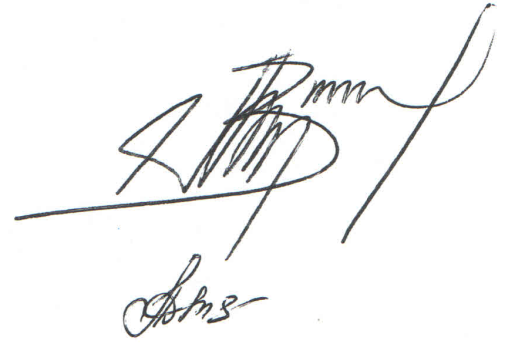 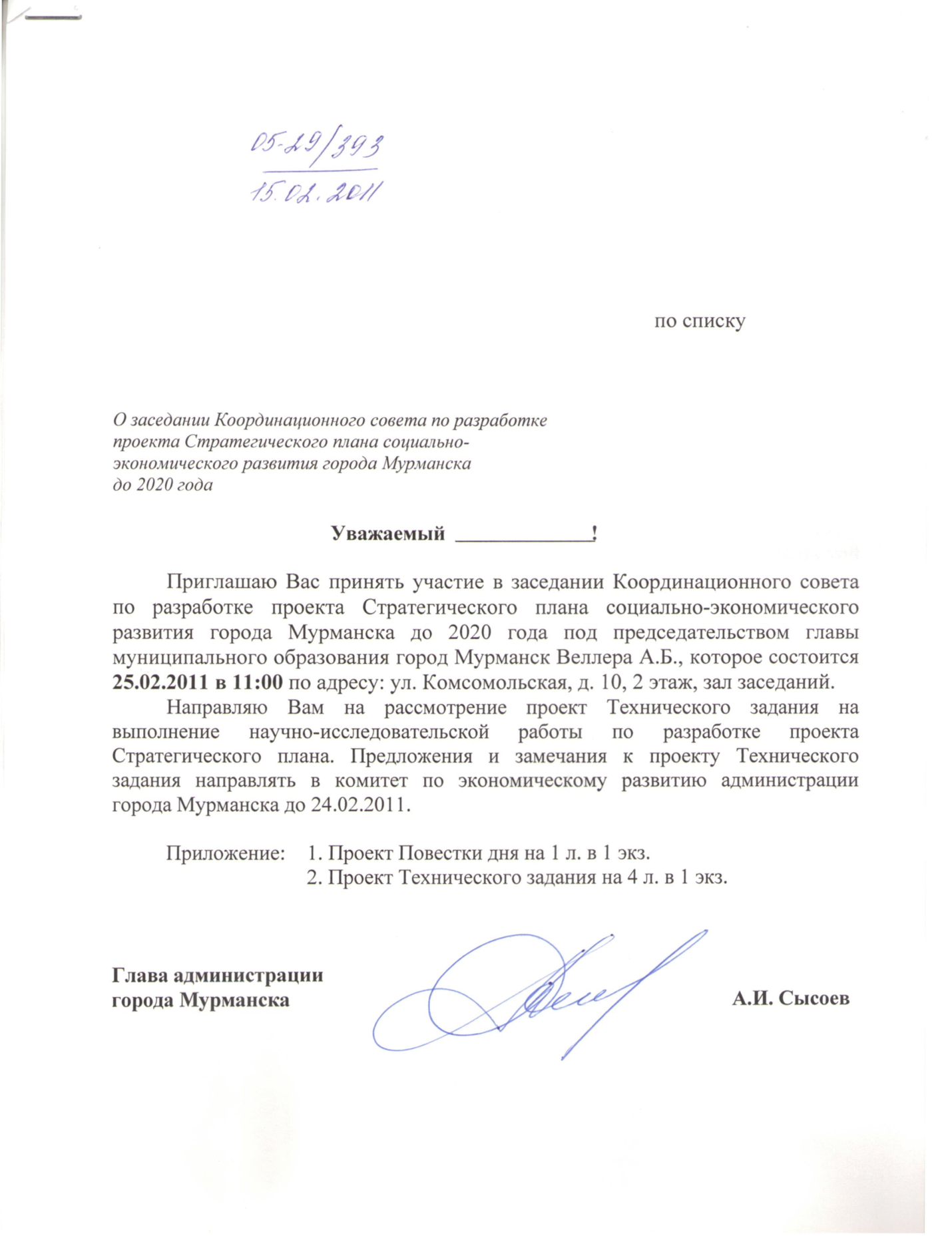                                               Приложение 1Список присутствующих на заседанииПриложение №2 к протоколуКомплекс мер по улучшению динамики целевых показателей Указов ПрезидентаРоссийской Федерации от 07.05.2012 № 596-601(по итогам мониторинга за 1 полугодие 2015 года)Присутствовали:по списку согласно приложению 1ПредседательствующийА.В. ИзотовСекретарьЕ.В. Дворникова Ф.И.О.ДолжностьАндреева Ирина Евгеньевнапредседатель комитета по физической культуре и спорту  администрации города МурманскаКочнева Наталья Павловназаместитель председателя комитета по образованию  администрации города МурманскаКанаш Ирина Степановнапредседатель комитета по экономическому развитию администрации города МурманскаКошелева Людмила Николаевнапредседатель комитета по здравоохранению администрации города МурманскаМирошникова Марина Анатольевназаместитель главы администрации города МурманскаНаймушина Елена Эрнестовнапредседатель комитета по культуре администрации города МурманскаПарская Ирина Витальевназаместитель председателя комитета по экономическому развитию администрации города МурманскаПионковская Светлана Станиславовнапредседатель комитета градостроительства и территориального развития администрации города МурманскаШевкошитная Ольга Юрьевназаместитель председателя комитета по социальной поддержке, взаимодействию с общественными организациями и делам молодежи администрации города МурманскаЮрьев Евгений АлександровичЗаместитель председателя комитета имущественных отношений города Мурманска№ппНаименование
показателяОтветственное структурное подразделение АГМКомплекс мер муниципального уровняПредложения по мерам для регионального уровня2Индекс физического объема инвестиций в основной капитал (без МСП, за исключением бюджетных средств),%комитет по экономическому развитию администрации города МурманскаПоказатель  за первое полугодие 2015 года сложился в размере 65,9% (в целом по Мурманской области – 84,5%). Низкое значение показателя обусловлено скачком объема инвестиций, который произошел в 1 полугодии 2014 года. В указанный период  объем инвестиций увеличился  на 24% к соответствующему периоду предыдущего года, составив около 7 млрд. руб., значение за 1 полугодие 2015 года – 6 млрд. руб. Существенный рост показателя в 2014 году обусловлен значительной долей инвестиций по реконструкции и строительству следующих объектов: «Азимут отель Мурманск», Тойота-центр, гипермакет Окей, «Лента» и т.д.. Кроме того, сокращение инвестиций в 2015 году обусловлено также снижением кредитования предприятий ввиду увеличения ключевой ставки Центробанка с 10,5% до 17% в декабре 2014 года.С 2013 года вопросы повышения инвестиционной привлекательности рассматриваются на заседаниях Инвестиционного совета муниципального образования город Мурманск с участием представителей бизнес-кругов. В 2015 году подписано соглашение о сотрудничестве с ОАО «Корпорация развития Мурманской области». Комитетом ежегодно обновляются реестр и каталог инвестиционных проектов, реализуемых и планируемых к реализации на территории города Мурманска, Инвестиционный паспорт города, План создания инвестиционных объектов и объектов инфраструктуры. Все эти документы размещены на специально созданном Инвестиционном  портале, который является информационным справочником для действующих и потенциальных инвесторов.В рамках реализации Плана мероприятий («Дорожной карты») по снижению административных барьеров и улучшению предпринимательского климата в муниципальном образовании город Мурманск выполнены мероприятия по упрощению административных условий ведения бизнеса. Перечень услуг, предусмотренных муниципальным инвестиционным стандартом, оказывается юридическим лицам и индивидуальным предпринимателям по принципу «одного окна», в том числе через многофункциональный центр.В качестве предложения - внедрить единую электронную систему мониторинга инвестиционных проектов, реализуемых и планируемых к реализации в муниципальных образованиях, в т.ч. в рамках сотрудничества с ОАО «Корпорация развития Мурманской области»3Отношение средней заработной платы педагогических работников образовательных учреждений общего образования к средней заработной плате по Мурманской области, %комитет по образованию администрации города Мурманска- дополнительное профессиональное образование педагогических работников по профилю их педагогической деятельности с целью повышения квалификационной категории;- развитие сети платных образовательных услуг и иной, приносящей доход деятельности;- анализ и прогноз потребности в финансовых средствах на оплату труда по отдельным категориям работников;- подготовка и представление информации по заработной плате по категориям работников в соответствующие органы (мониторинг заработной платы)- анализ  и прогноз потребности в финансовых средствах на оплату труда по отдельным категориям работников;- расчет потребности финансовых средств для повышения заработной платы отдельных категорий работников в соответствии с Указом Президента РФ от 07.05.2012 № 5977Отношение средней заработной платы работников учреждений культуры к средней заработной плате по Мурманской области, %комитет по культуре администрации города Мурманска
Соотношение средней заработной платы работников муниципальных учреждений культуры к средней заработной платы по Мурманской области в 1 полугодии 2015 года составило 67,9 % или 29 839 рублей 84 копейки, что соответствует плановому показателю, утвержденному Планом мероприятий («дорожной карты») по повышению эффективности и качества муниципальных услуг в сфере культуры в городе Мурманске». Предложений по улучшению показателя нет.Предложений по улучшению показателя нет.16Доля детей, привлекаемых к участию в творческих мероприятиях, от общего числа детей, %- комитет по образованию администрации города Мурманска
- совершенствование системы выявление и поддержки талантливых детей;-  формирование творческой и культурной компетентности у детей и родителей путем приобщения к творческому и духовному наследию;-   формирование информационно-педагогической поддержки мотивации творческого развития детей;-  развитие социального партнерства и сетевого взаимодействия с ведомственными и общественными организациями, участвующих в реализации творческих мероприятий и проектов для детей и молодежи.-  информационно-педагогическая поддержка мотивации творческого развития детей;-  развитие социального партнерства и сетевого взаимодействия с ведомственными и общественными организациями, участвующих в реализации творческих мероприятий и проектов для детей и молодежи.16Доля детей, привлекаемых к участию в творческих мероприятиях, от общего числа детей, %- комитет по культуре администрации города МурманскаВ 1 квартале 2015 года  к участию в творческих мероприятиях было привлечено 1776 детей, что составляет 3,4 % в возрастной категории от 0 до 17 лет, при плановом значении на 2015 год 2280 человек или 4,4 %, утвержденным Планом мероприятий («дорожной карты») по повышению эффективности и качества муниципальных услуг в сфере культуры в городе Мурманске». За 2015 данный показатель будет достигнут планового значения. Предложений по улучшению показателя нет.Предложений по улучшению показателя нет.17Увеличение количества выставочных проектов, % к 2012 годукомитет по культуре администрации города МурманскаНе входит в полномочия ОМСУ-19Общая численность детей, оставшихся без попечения родителей, учтенных на конец
отчетного периода, человеккомитет по образованию администрации города Мурманска− обеспечение в кратчайшие сроки семейного устройства вновь выявляемых детей-сирот и детей, оставшихся без попечения родителей;− организация реабилитационной работы с родителями, ограниченными в родительских правах, лишенными родительских прав, для обеспечения возможности восстановления родителей в родительских правах;− совершенствование системы обязательной подготовки граждан, желающих принять на воспитание в свою семью детей-сирот; − организация комплексного сопровождения замещающих семей, в том числе в период адаптации ребенка в семье;− развитие системы информирования граждан о детях-сиротах, нуждающихся в семейном устройстве через средства массовой информации, пропаганда позитивного образа семьи, принявшей на воспитание ребенка, оставшегося без попечения родителей;− применение социального патроната над детьми, проживающими в семьях, находящихся в трудной жизненной ситуации;− применение постинтернатного патроната в отношении детей-сирот и детей, оставшихся без попечения родителей, лиц из числа детей-сирот и детей, оставшихся без попечения родителей, являющихся выпускниками учреждений для детей-сирот и детей, оставшихся без попечения родителей.- организация реабилитационной работы с родителями, ограниченными в родительских правах, лишенными родительских прав для обеспечения возможности восстановления эмоционального контакта между родителями и детьми, восстановления родителей в родительских правах и возвращения им детей, в организациях для детей-сирот и детей, оставшихся без попечения родителей;- распространение на региональном уровне положительного опыта работы по созданию эффективных моделей профилактики социального сиротства, семейного устройства детей-сирот;- применение социального патроната над детьми, проживающими в семьях, находящихся в трудной жизненной ситуации;- проведение просветительской, информационно-разъяснительной работы с населением по вопросам профилактики социального сиротства, семейного устройства детей-сирот;- внедрение он-лайн системы повышения уровня компетентности принимающих родителей, находящихся на стабильном виде сопровождения;- совершенствование форм и методов работы по межведомственному взаимодействию по раннему выявлению социального неблагополучия;- участие в проектах НОУ «Детские деревни «SOS», «Центра развития семейных форм устройства», «Спасём детей»21Число детей, умерших в возрасте до 1 года, человеккомитет по здравоохранению администрации города Мурманска- ранняя постановка на учет и организация диспансерного наблюдения беременных с соблюдением необходимых стандартов обследования; -  УЗИ диагностика пороков развития плода; - неонатальный скрининг новорожденных; - аудиологический скрининг новорожденных; - реализация программы родового сертификата;- обеспечение функционирования дистанционного реанимационно-консультативного центра на базе МБУЗ МДГКБ;- обеспечение эффективной работы медицинского оборудования, проведение  капитального ремонта системы вентиляции МБУЗ «Родильный дом № 3», г. Мурманска;-  разработка проектной документации на капитальный ремонт в Родильном доме МБУЗ «Мурманская городская клиническая больница скорой медицинской помощи».23Доля детей в возрасте от 5 до 18 лет, обучающихся по дополнительным образовательным программам, в общей численности детей этого возраста, %- комитет по образованию администрации города Мурманска
- введение новых образовательных программ дополнительного образования детей различной направленности, в том числе технического творчества;- осуществление сетевого взаимодействия всех учреждений дополнительного образования детей с образовательными учреждениями, спортивными федерациями, учреждениями культуры и спорта, общественными организациями по оказанию услуг дополнительного образования детей;- изучение и распространение современных моделей организации дополнительного образования детей;- реализация мероприятий, направленных на развитие детей с высокой мотивацией к обучению, в рамках региональных и муниципальных целевых программ- осуществление сетевого взаимодействия всех учреждений дополнительного образования детей с образовательными учреждениями, спортивными федерациями, учреждениями культуры и спорта, общественными организациями по оказанию услуг дополнительного образования детей;- распространение современных моделей организации дополнительного образования детей;- реализация мероприятий, направленных на развитие детей с высокой мотивацией к обучению, в рамках региональных и муниципальных целевых программ23Доля детей в возрасте от 5 до 18 лет, обучающихся по дополнительным образовательным программам, в общей численности детей этого возраста, %- комитет по культуре администрации города МурманскаВ муниципальных учреждениях доп. образования сферы культуры и искусства города Мурманска в 1 квартале 2015 года обучалось 3350 человека в возрасте от 5 до 18 лет. Численность детей в данной возрастной категории, проживающих на территории города Мурманска, составляет в среднем 38524 человек. Доля детей, охваченных системой дополнительного образования в сфере культуры и искусства,  в общей  численности детского населения от 5 до 18 лет составляет 8,7 %. Сгласно распоряжения Правительства Мурманской области от 03.02.2015 № 25-РП «О внесении изменений в План мероприятий («дорожную карту») «Изменения в отраслях социальной сферы, направленной на повышение эффективности сферы культуры Мурманской области» показатель «Увеличение доли детей, охваченных дополнительными предпрофессиональными и общеразвивающими программами в области искусств, в общей численности детского населения от 6,5 до 17 лет» признан утратившим силу в связи с включением в «дорожную карту» Министерства образования и науки Мурманской области показателя «Доля детей, охваченных образовательными программами дополнительного образования детей, в общей численности детей и молодежи в возрасте от 5 до 18 лет». Предложений по улучшению показателя нет.26Общая площадь аварийного жилищного фонда, признанного до 1 января 2012 года в установленном порядке аварийным и подлежащим сносу или реконструкции в связи с физическим износом в процессе его эксплуатации, кв.мкомитет имущественных отношений города МурманскаРеализация мероприятия муниципальной программы города Мурманска «Управление имуществом и жилищная политика» на 2014-2018 годы, в частности,  подпрограммы «Переселение граждан из многоквартирных домов, признанных аварийными до 01.01.2012» на 2014-2017 годы, которой  предусмотрено строительство и приобретение жилья для граждан, проживающих в аварийных многоквартирных домах,  их переселение, организация и проведение сноса аварийных домов  (всего в рамках программы предусмотрено  расселение 46 аварийных домов и обеспечение жильем 1 156 человек).Строительство малоэтажных домов в районе 202, 146 и 142 кварталов.Приведение  в соответствие (корректировка) максимально возможной цены приобретения жилья на первичном рынке для целей переселения граждан из аварийного жилья с ценами на жилые помещения, складывающимися на рынке недвижимости города Мурманска.В рамках региональной программы «Переселение граждан из аварийного жилищного фонда в Мурманской области» на 2013-2017 годы:- производить корректировку при определении цены 1 кв.м приобретаемого жилья, финансируемого за счет средств областного бюджета, с учетом статистических сведений о среднерыночной стоимости строительства 1 кв.м в соответствующем муниципальном образовании; - корректировка максимально возможной цены приобретения жилья на первичном рынке для целей переселения граждан27Количество граждан, проживающих в аварийном жилищном фонде, человеккомитет имущественных отношений города МурманскаРеализация мероприятия муниципальной программы города Мурманска «Управление имуществом и жилищная политика» на 2014-2018 годы, в частности,  подпрограммы «Переселение граждан из многоквартирных домов, признанных аварийными до 01.01.2012» на 2014-2017 годы, которой  предусмотрено строительство и приобретение жилья для граждан, проживающих в аварийных многоквартирных домах,  их переселение, организация и проведение сноса аварийных домов  (всего в рамках программы предусмотрено  расселение 46 аварийных домов и обеспечение жильем 1 156 человек).Строительство малоэтажных домов в районе 202, 146 и 142 кварталов.Приведение  в соответствие (корректировка) максимально возможной цены приобретения жилья на первичном рынке для целей переселения граждан из аварийного жилья с ценами на жилые помещения, складывающимися на рынке недвижимости города Мурманска.В рамках региональной программы «Переселение граждан из аварийного жилищного фонда в Мурманской области» на 2013-2017 годы:- производить корректировку при определении цены 1 кв.м приобретаемого жилья, финансируемого за счет средств областного бюджета, с учетом статистических сведений о среднерыночной стоимости строительства 1 кв.м в соответствующем муниципальном образовании; - корректировка максимально возможной цены приобретения жилья на первичном рынке для целей переселения граждан31Доля детей, оставшихся без попечения родителей, и лиц из числа детей, оставшихся без попечения родителей, состоявших на учёте на получение жилого помещения, включая лиц в возрасте от 23 лет и старше, обеспеченных жилыми помещениями, в общей численности детей, оставшихся без попечения родителей, и лиц из их числа, состоящих на учете на получение жилого помещения, включая лиц в возрасте от 23 лет и старше, %комитет имущественных отношений города МурманскаРеализация муниципальной программы города Мурманска «Социальная поддержка» на 2014-2018 годы, в частности подпрограммы «Оказание мер социальной поддержки детям-сиротам и детям, оставшимся без попечения родителей, лицам из их числа» на 2014 - 2018 годы.Увеличение числа проводимых аукционов (проведение повторных аукционов в случае, если по результатам проведенных процедур жилое помещение не было приобретено) по закупке квартир для детей-сирот.Обоснование, расчет и установление конкурентной начальной (максимальной) цены контрактов для проведения аукционов по закупке квартир.Проведение мероприятий по дополнительному информированию потенциальных участников закупки (продавцов) о проводимых аукционах по закупке квартир для детей-сирот.Учитывая низкие объемы нового строительства и повышенный спрос в городе Мурманске именно на однокомнатные квартиры предусмотреть в порядке расходования субсидии на приобретение квартир для детей- сирот возможность определения начальной (максимальной) цены при проведении аукционов на приобретение однокомнатных квартир для этих нужд в соответствии со статьёй 22 Федерального закон от 05.04.2013 № 44-ФЗ «О контрактной системе в сфере закупок товаров, работ, услуг для обеспечения государственных и муниципальных нужд»32Численность детей, оставшихся без попечения родителей, и лиц из их числа, включая лиц в возрасте от 23 лет и старше, состоявших на учете на получение жилого помещения, человеккомитет имущественных отношений города Мурманска
Реализация муниципальной программы города Мурманска «Социальная поддержка» на 2014-2018 годы, в частности подпрограммы «Оказание мер социальной поддержки детям-сиротам и детям, оставшимся без попечения родителей, лицам из их числа» на 2014 - 2018 годы.Увеличение числа проводимых аукционов (проведение повторных аукционов в случае, если по результатам проведенных процедур жилое помещение не было приобретено) по закупке квартир для детей-сирот.Обоснование, расчет и установление конкурентной начальной (максимальной) цены контрактов для проведения аукционов по закупке квартир.Проведение мероприятий по дополнительному информированию потенциальных участников закупки (продавцов) о проводимых аукционах по закупке квартир для детей-сирот.Учитывая низкие объемы нового строительства и повышенный спрос в городе Мурманске именно на однокомнатные квартиры предусмотреть в порядке расходования субсидии на приобретение квартир для детей- сирот возможность определения начальной (максимальной) цены при проведении аукционов на приобретение однокомнатных квартир для этих нужд в соответствии со статьёй 22 Федерального закон от 05.04.2013 № 44-ФЗ «О контрактной системе в сфере закупок товаров, работ, услуг для обеспечения государственных и муниципальных нужд»33Численность детей, оставшихся без попечения родителей, и лиц из числа детей, оставшихся без попечения родителей, состоявших на учете на получение жилого помещения, включая лиц в возрасте от 23 лет и старше, обеспеченных жилыми помещениями, человеккомитет имущественных отношений города МурманскаРеализация муниципальной программы города Мурманска «Социальная поддержка» на 2014-2018 годы, в частности подпрограммы «Оказание мер социальной поддержки детям-сиротам и детям, оставшимся без попечения родителей, лицам из их числа» на 2014 - 2018 годы.Увеличение числа проводимых аукционов (проведение повторных аукционов в случае, если по результатам проведенных процедур жилое помещение не было приобретено) по закупке квартир для детей-сирот.Обоснование, расчет и установление конкурентной начальной (максимальной) цены контрактов для проведения аукционов по закупке квартир.Проведение мероприятий по дополнительному информированию потенциальных участников закупки (продавцов) о проводимых аукционах по закупке квартир для детей-сирот.Учитывая низкие объемы нового строительства и повышенный спрос в городе Мурманске именно на однокомнатные квартиры предусмотреть в порядке расходования субсидии на приобретение квартир для детей- сирот возможность определения начальной (максимальной) цены при проведении аукционов на приобретение однокомнатных квартир для этих нужд в соответствии со статьёй 22 Федерального закон от 05.04.2013 № 44-ФЗ «О контрактной системе в сфере закупок товаров, работ, услуг для обеспечения государственных и муниципальных нужд»